                                         STAROSTWO POWIATOWE W PRUSZKOWIE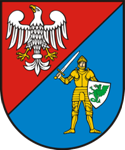  05-800 Pruszków, ul. Drzymały 30       http://www.powiat.pruszkow.pl/                                         STAROSTWO POWIATOWE W PRUSZKOWIE 05-800 Pruszków, ul. Drzymały 30       http://www.powiat.pruszkow.pl/KARTA INFORMACYJNAKARTA INFORMACYJNAZnak:  XXXXXXWydanie opinii ZRIDZnak:  XXXXXXopiniaKomórka organizacyjna:  Wydział Inwestycji i DrogownictwaKomórka organizacyjna:  Wydział Inwestycji i DrogownictwaWymagane dokumenty(dokumenty do wniosku winny być złożone w oryginale)1. Wniosek zarządcy drogi o wydanie opinii ZRID zawierający elementy art. 11d ust.1 pkt 1,2 i 4 ustawy z dnia 10 kwietnia 2003 r. o szczególnych zasadach przygotowania i realizacji inwestycji w zakresie dróg publicznych.
2. Załączniki:
a) Opinia Techniczno-Komunikacyjna Starosty Pruszkowskiego. 
b) pełnomocnictwo - jeżeli wnioskodawca reprezentowany jest 
w  postępowaniu przez pełnomocnika.
c) inne dokumenty – dodatkowo wymagane przez Zarząd Powiatu Pruszkowskiego.OpłataOpłata skarbowa od złożonego dokumentu stwierdzającego udzielenie pełnomocnictwa lub prokury oraz jego odpis, wypis lub kopia – od każdego stosunku pełnomocnictwa (prokury)- 17,00 zł.Miejsce złożenia dokumentów: parter, wejście B, okienka 3, 4, 5, 6Miejsce złożenia dokumentów: parter, wejście B, okienka 3, 4, 5, 6Termin załatwienia sprawy:     14 dniTermin załatwienia sprawy:     14 dniSprawy prowadzą:  główny specjalista Józef Damaziak                                     tel. 22-738-15-59, jozef.damaziak@powiat.pruszkow.plSprawy prowadzą:  główny specjalista Józef Damaziak                                     tel. 22-738-15-59, jozef.damaziak@powiat.pruszkow.plTryb odwoławczy: brakTryb odwoławczy: brakPodstawa prawna: Ustawa z dnia 5 czerwca 1998r. o samorządzie powiatowym.Ustawy z dnia 10 kwietnia 2003 r. o szczególnych zasadach przygotowania i realizacji inwestycji w zakresie dróg publicznych.Ustawa z dnia 21 marca 1985 r. o drogach publicznych.Podstawa prawna: Ustawa z dnia 5 czerwca 1998r. o samorządzie powiatowym.Ustawy z dnia 10 kwietnia 2003 r. o szczególnych zasadach przygotowania i realizacji inwestycji w zakresie dróg publicznych.Ustawa z dnia 21 marca 1985 r. o drogach publicznych.Formularze i wnioski do pobrania:2_ pełnomocnictwoFormularze i wnioski do pobrania:2_ pełnomocnictwo